Publicado en Granada el 20/07/2016 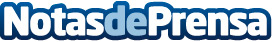 Másteres profesionales vs. másteres oficialesEuroinnova Formación imparte, dentro de su catálogo de acciones formativas, distintos másteres profesionales enfocados a la especialización funcional y al desarrollo de las habilidades, destrezas y actitudes que va a necesitar un directivo en su gestión para afrontar, con éxito, los retos que se derivan de las más exigentes demandas del competitivo mundo empresarial actualDatos de contacto:Álvaro Fernández Cremades958050200Nota de prensa publicada en: https://www.notasdeprensa.es/masteres-profesionales-vs-masteres-oficiales Categorias: Educación E-Commerce Universidades http://www.notasdeprensa.es